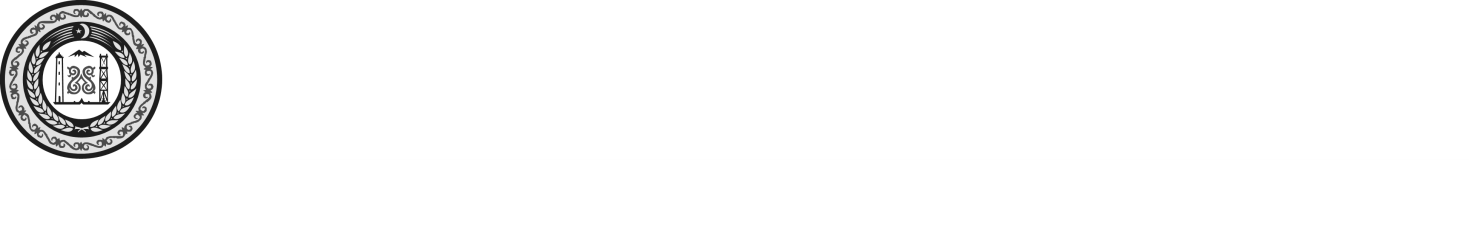 СОВЕТ ДЕПУТАТОВ НАДТЕРЕЧНОГО  МУНИЦИПАЛЬНОГО РАЙОНА ЧЕЧЕНСКОЙ РЕСПУБЛИКИ(Совет депутатов Надтеречного муниципального района Чеченской Республики)НОХЧИЙН РЕСПУБЛИКАНДЕПУТАТИН КХЕТАШО НАДТЕРЕЧНИ МУНИЦИПАЛЬНИ КIОШТАН (Депутатин кхеташо Надтеречни муниципальни кIоштан)     РЕШЕНИЕ «25» августа_2023г.                            с.Знаменское                                     № 39-3 О предоставлении отпуска Главе Надтеречного                                                   муниципального района  С.С. УбайтаевуРассмотрев заявление Главы Надтеречного муниципального района (председателя Совета депутатов Надтеречного муниципального района) С.С. Убайтаева о предоставлении ему ежегодного оплачиваемого отпуска за период работы с 29.10.2021г. по 29.10.2022г., руководствуясь Уставом Надтеречного муниципального района, Решением Совета депутатов Надтеречного муниципального района  от 20.03.2019г. № 40-3 «Об утверждении Положения об условиях оплаты труда лиц, замещающих муниципальные должности и должности муниципальной службы, а также работников органов местного самоуправления, замещающих должности, не являющиеся должностями муниципальной службы в Надтеречном муниципальном районе», Совет депутатов Надтеречного муниципального района четвертого созываРЕШИЛ:Предоставить Убайтаеву Сулумбеку Сулимановичу – Главе Надтеречного муниципального района (председателю Совета депутатов Надтеречного муниципального района), ежегодный оплачиваемый основной отпуск продолжительностью 30 календарных дней с 01.09.2023г. по 30.09.2023г., дополнительный оплачиваемый отпуск продолжительностью 3 календарных дня с   01.10.2023г. по 03.10.2023г. и дополнительный оплачиваемый отпуск за ненормированный рабочий день продолжительностью 3 календарных дня с 04.10.2023г. по 06.10.2023г. включительно, общей продолжительностью 36 календарных дней.Выплатить ежегодное денежное вознаграждение за 2022 год в размере двух месячных денежных вознаграждений.Права и обязанности председателя Совета депутатов Надтеречного муниципального района возложить на заместителя председателя Совета депутатов Надтеречного муниципального района Магомеда Вахаевича Жамаева. Консультанту аппарата Совета депутатов Магомадовой Д.А.  руководствоваться данным решением.Глава Надтеречного муниципального района			                                  С.С. Убайтаев